Technical working party for Agricultural cropsForty-Second Session
Kyiv, Ukraine, June 17 to 21, 2013Reportadopted by the Technical Working Party for Agricultural Crops	The Technical Working Party for Agricultural Crops (TWA) held its forty-second session in Kyiv, Ukraine, from June 17 to 21, 2013.  The list of participants is provided in Annex I to this report.	The TWA was welcomed by Mrs. Nataliya Khrapiychuk, Head of Seed Production Section of Agriculture Department, Ministry of Agrarian Policy and Food of Ukraine. A copy of the presentation on “State and Prospects of Crop Production in Ukraine” made by Mrs. Khrapiychuk is provided in Annex II to this report.  Mr. Petro Vasyliuk, Director, Ukrainian Institute for Plant Variety Examination, also welcomed the participants and made a presentation on “Right Protection for Plant Variety in Ukraine”. A copy of the presentation by Mr. Vasyliuk is provided in Annex III to this report. Mrs. Svitlana Gryniv, Head of Department for Qualifying Examination of Plant Varieties on Distinctness, Uniformity and Stability welcomed the participants and made a presentation on “Qualifying Examination on Distinctness, Uniformity and Stability”, a copy of which is contained in Annex IV to this report.	The session was opened by Mrs. Robyn Hierse (South Africa), Chairperson of the TWA, who welcomed the participants, in particular new participants to the TWA, and thanked Ukraine for hosting the TWA session.Adoption of the Agenda	The TWA adopted the agenda as presented in document TWA/42/1 Rev..Short Reports on Developments in Plant Variety ProtectionReports on developments in plant variety protection from members and observers 	The TWA noted the information on developments in plant variety protection from members and observers provided in document TWA/42/28 Prov..  The TWA noted that reports submitted to the Office of the Union after June 10, 2013, would be included in the final version of document TWA/42/28.Reports on developments within UPOV 	The TWA received a presentation from the Office of the Union on the latest developments within UPOV, a copy of which is provided in document TWA/42/27.  	The TWA received a presentation from the Office of the Union on the results of the 2012 survey to seek views on the effectiveness of the Technical Working Parties, as requested by the TC at its forty-ninth session, a copy of which is provided in document TWA/42/27 Add..Molecular Techniques	The TWA considered document TWA/42/2.	The TWA noted the program for the adoption of document TGP/15/1 “Guidance on the Use of Biochemical and Molecular Markers in the Examination of Distinctness, Uniformity and Stability (DUS)”.	The TWA noted the discussion on molecular techniques at the forty-ninth session of the TC.	The TWA noted that the TC had proposed to hold a coordinated meeting of the Working Group on Biochemical and Molecular Techniques, and DNA-Profiling in Particular (BMT) with the International Organization for Standardization (ISO), the International Seed Testing Association (ISTA) and the Organization for Economic Co-Operation and Development (OECD) and including breeders; and that if it was not possible to organize a coordinated meeting in 2014, a meeting of the BMT would be organized in the meantime.	The TWA agreed with the TC that there was a need to provide suitable information on the situation in UPOV with regard to the use of molecular techniques to a wider audience, including breeders and the public in general.  TGP documents	The TWA considered the TGP documents below on the basis of documents TWA/42/3 and TWA/42/3 Add..	The TWA noted the agreement of the TC and the CAJ to submit document TGP/15/1 “Guidance on the Use of Biochemical and Molecular Markers in the Examination of Distinctness, Uniformity and Stability (DUS)” for adoption by the Council, at its forty-seventh session, to be held on October 24, 2013.	The TWA noted the agreement of the TC and the CAJ to invite the Council to adopt document TGP/14/2 “Glossary of Terms Used in UPOV Documents” at its forty-seventh session, to be held on October 24, 2013, and noted that the Council would be invited to adopt document TGP/0/6, in order to reflect the adoption of documents TGP/15/1 and TGP/14/2. The TWA received a presentation by the Office of the Union, on the main changes and key features on TGP/14, proposed by the TC at its forty-ninth session in 2013.	The TWA noted the matters approved by the TC for future revision of documents TGP/7, TGP/8 and TGP/9, as set out below:(a)	TGP/7: Development of Test GuidelinesCoverage of Types of Varieties in Test GuidelinesSelection of Asterisked CharacteristicsStandard References in the Technical QuestionnaireApplications for Varieties with Low GerminationProcedure for the Development of Test GuidelinesQuantity of Plant Material Required Minimum Quantity of Plant MaterialGuidance on Number of Plants to be Examined (for Distinctness)Guidance for Method of ObservationExample Varieties Providing Photographs with the Technical QuestionnaireDuration of TestNumber of Plants Required for Description(b)	TGP/8: Trial Design and Techniques Used in the Examination of Distinctness, Uniformity and StabilityPart I: DUS Trial Design and Data AnalysisNew Section 2: “Data to be recorded” New Section: “Reduction of Size of Trials” Part II: Techniques Used in DUS ExaminationSection 3: “The Combined-Over-Years Criteria for Distinctness (COYD)” Section 3, Subsection 3.6: “Adapting COYD to special circumstances” Section 4: “2x1% Method-Minimum Number of Degrees of Freedom for the 2x1% Method”(c)	TGP/9: Examining DistinctnessGuidance on Number of Plants to be Examined (for Distinctness)Providing Photographs with the Technical Questionnaire	The TWA noted the agreement of the TC that a draft revision of document TGP/5 Section 10 “Notification of Additional Characteristics and States of Expression” be presented for consideration by the TC at its fiftieth session, subject to the conclusion of discussions on disclaimers on UPOV documents in the Consultative Committee. 	The TWA also noted the matters for discussion on future revision of documents TGP/7, TGP/8 and TGP/14 that would be considered on basis of documents TWA/42/9 to TWA/42/21 and TWA/42/23.	The TWA noted the program for the development of TGP documents, as set out in the Annex to document TWA/42/3.	The TWA considered the TGP documents below on the basis of documents TWA/42/3 and TWA/42/3 Add. “Addendum to TGP documents”.TGP/7:  Development of Test Guidelines Revision of document TGP/7: Additional Standard Wording for Growing Cycle for Tropical Species 	The TWA noted the information provided in document TWA/42/9.	The TWA considered the proposed Additional Standard Wording (ASW) for growing cycle of tropical species and proposed to delete the words “active flowering and” from the text proposed by the Technical Working Party for Fruit Crops (TWF):New (after (b)): Tropical fruit species Evergreen species with indeterminate growthThe growing cycle is considered to be the period ranging from the beginning of flowering of an individual flower or inflorescence, through active flowering and fruit development, and concluding with the harvesting of fruit.	The TWA requested that the relationship between an individual flower and the harvesting of fruit be clarified by the drafter of the proposal.Revision of document TGP/7: Source of Propagating Material 	The TWA considered the proposed guidance on source of propagating material, as presented in Section IV “Guidance for drafting Test Guidelines” of the Annex to document TWA/42/10.	The TWA agreed with the TWO that it would not be appropriate to seek to insert additional standard wording on source of propagating material in the Technical Questionnaire, Section 9.2.  The TWA noted that the document provided useful information on the effects of the source of propagating material as general guidance for drafters of Test Guidelines, for inclusion in document TGP/7, and requested the expert from the European Union, with the support of experts from France and the Netherlands, to prepare a condensed version of the wording to be presented to the TWA at its forty-third session in 2014. The TWA noted the effects of source of propagating material on agricultural crops, such as potato, which need to be taken into account for the assessment of DUS.	The TWA noted that the issues raised in document TWA/42/10 were different from the intentional use of chemicals (e.g. growth retardants) on all varieties included in the DUS trial.  It recalled that the general issues were covered by the following section of document TG/1/3 “General Introduction to the Examination of Distinctness, Uniformity and Stability and the Development of Harmonized Descriptions of New Varieties of Plants” (see document TG/1/3, Chapter 2, Section 2.5.3):  “The expression of a characteristic or several characteristics of a variety may be affected by factors, such as pests and disease, chemical treatment (e.g. growth retardants or pesticides) effects of tissue culture, different rootstocks, scions taken from different growth phases of a tree, etc. In some cases (e.g. disease resistance), reaction to certain factors is intentionally used (see TG/1/3 Chapter 4, Section 4.6.1) as a characteristic in the DUS examination. However, where the factor is not intended for DUS examination, it is important that its influence does not distort the DUS examination. Accordingly, depending on the circumstances, the testing authority should ensure either that:(a) the varieties under test are all free of such factors or,(b) that all varieties included in the DUS test, including varieties of common knowledge, are subject to the same factor and that it has an equal effect on all varieties or,(c) in cases where a satisfactory examination could still be undertaken, the affected characteristics are excluded from the DUS examination unless the true expression of the characteristic of the plant genotype can be determined, notwithstanding the presence of the factor.”The TWA also recalled the guidance provided in document TGP/12 “Guidance on Certain Physiological Characteristics”.Revision of document TGP/7: Indication of Growth Stage in Test Guidelines 	The TWA considered document TWA/42/11 and agreed with the TWO that the Additional Standard Wording 4 (ASW 4) should be amended in order to reflect the current practice in UPOV Test Guidelines to indicate growth states using letters, numbers and combinations of letters and numbers, to read as follows: “The optimum stage of development for the assessment of each characteristic is indicated by a number reference in the second column of the Table of Characteristics. The stages of development denoted by each number reference are described in Chapter 8 […].”	The TWA noted that GN 24 should be amended accordingly to reflect the proposed change in ASW 4, to replace the word “number” by “reference”.(iv)	Revision of document TGP/7: Providing Illustrations of Color in Test Guidelines 	The TWA considered document TWA/42/12.	The TWA agreed with the proposal of the TWO at its forty-sixth session, and the TWF at its forty-fourth session, to include the following guidance in a future revision of document TGP/7, with the deletion of “Leading Expert” and replacement of “UPOV member” by “environment”, in the last sentence:“Particular caution is needed when considering the It is generally not appropriate to use of illustrations of color, as such, in the Test Guidelines because the color in photographs can be affected by the technology of the camera, and the facilities used to display the photograph (including printer, computer and screen, etc.) and lighting conditions under which the photograph is taken. Furthermore, the expression of color may vary according to the environment in which the variety is grown. For example, a photograph of a “light weak intensity” of anthocyanin coloration provided by the Leading Expert in one UPOV member environment may not represent a “light weak intensity” of anthocyanin coloration in another UPOV member environment.”(v)	Revision of document TGP/7: Presence of Leading Expert at Technical Working Party Sessions 	The TWA considered document TWA/42/13 and agreed with the proposed guidance on the presence of a Leading Expert at a Technical Working Party session, for inclusion in a future revision of document TGP/7, section 2.2.5.3, as amended by the TWF at its forty-fourth session, replacing “in an effective way” by “effectively”, as set out below:“2.2.5.3	Requirements for draft Test Guidelines to be considered by the Technical Working Parties “Unless otherwise agreed at the TWP session, or thereafter by the TWP Chairperson, the timetable for the consideration of draft Test Guidelines by the Technical Working Parties is as follows:“In cases where either of the deadlines for circulation of the Subgroup draft or for the sending of the draft to the Office by the Leading Expert is not met, the Test Guidelines would be withdrawn from the TWP agenda and the Office would inform the TWP accordingly at the earliest opportunity (i.e. not later than 4 weeks before the TWP session).  In those cases where draft Test Guidelines are withdrawn from the TWP agenda because of failure by the Leading Expert to meet the relevant dates, it would be possible for specific matters concerning those Test Guidelines to be discussed at the TWP session.  However, to consider specific matters it would be necessary for a document to be provided to the Office at least 6 weeks before the TWP session.“In order to be considered by a Technical Working Party, the Leading Expert of the draft Test Guidelines should be present at the session, unless a suitable alternative expert can be arranged to act as the Leading Expert sufficiently in advance of the session, or unless the Leading Expert is able to participate in an effective way effectively by electronic means.”	In that regard, the TWA proposed that a Deputy Leading Expert should be indicated, when selecting Test Guidelines for discussion, in order to act as an alternative to the Leading Expert.TGP/8:  Trial Design and Techniques Used in the Examination of Distinctness, Uniformity and Stability (i)	Revision of document TGP/8: Part I: DUS Trial Design and Data Analysis, New Section: Minimizing the Variation due to Different Observers	The TWA considered document TWA/42/14.	The TWA noted that an expert from the Netherlands would draft, in conjunction with other experts, a proposed text with regard to further guidance on PQ and QN/MG characteristics, to be circulated to the groups of experts of the other interested Technical Working Parties (TWPs).	The TWA proposed TWA experts from Australia and the Netherlands to assist the drafter to develop further guidance on the proposed text to be included in TGP/8 part I: DUS Trial and Design and Data Analysis, New Section: Minimizing the Variation due to Different Observers, in a future revision of document TGP/8.(ii)	Revision of document TGP/8: Part II: Selected Techniques Used in DUS Examination, Section 3: Method of Calculation of COYU 	The TWA considered document TWA/42/15.	The TWA noted that:	(a)	the TC had requested the TWC to continue its work with the aim of developing recommendations to the TC concerning the proposals to address the bias in the present method of calculation of COYU; and that	(b)	a document on possible proposals for improvements to COYU was prepared for the TWC session in 2013.	The TWA supported the continuation of work of the TWC to improve the COYU method and noted that the TWC would provide information on the proposed changes to the COYU method and eventual consequences in DUS examination. (iii)	Revision of document TGP/8: Part II: Selected Techniques Used in DUS Examination, New Section 10: Minimum Number of Comparable Varieties for the Relative Variance Method 	The TWA considered document TWA/42/16 and noted the comments made by the TWPs at their sessions in 2012 and the TC, at its forty-ninth session, held in 2013.	The TWA noted that the current thresholds in document TGP/8, Section 10 should be corrected, but agreed that the proposed text should not replace current paragraph 10.2.1. The TWA agreed that it would not be necessary to develop further guidance on the minimum number of comparable varieties in particular because it could cause confusion with the guidance provided in TGP/10, with regard to new types and species. (iv)	Revision of document TGP/8: Part II: Selected Techniques used in DUS Examination, New Section: Examining DUS in Bulk Samples 	The TWA considered document TWA/42/17.	The TWA noted that the TC had agreed to replace the proposed text for new Section 11 “Examining DUS in Bulk Samples” in the Annex to document TC/49/28 with guidance on the use of characteristics examined on the basis of bulk samples, in order to ensure that the characteristics fulfill the basic requirements for a characteristic.	The TWA agreed that Leading Experts of Test Guidelines could be requested to provide data from different years to demonstrate that the expression of the characteristic is “sufficiently consistent and repeatable in a particular environment”.(v)	Revision of document TGP/8: Part II: Selected Techniques Used in DUS Examination, New Section: Data Processing for the Assessment of Distinctness and for Producing Variety Descriptions 	The TWA considered document TWA/42/18.	The TWA considered the developments on a practical exercise with a common data set to produce variety descriptions of self-pollinated and/or vegetatively propagated varieties, in order to determine the aspects in common and divergence between methods, with a view to developing general guidance.	The TWA highlighted the importance of producing guidance for variety descriptions in general and agreed that the COY method was not used for producing variety descriptions but for assessing distinctness and uniformity. 	The TWA agreed with the TWC that there was no guidance on data processing for the assessment of distinctness and for producing variety descriptions. The TWA supported the continuation of the practical exercise and the further steps agreed by the TWC. 	The TWA agreed that, in parallel to the practical exercise, the expert from Germany should develop a text to explain the different forms that variety descriptions could take and the relevance of scale levels in that regard.  	The TWA noted the interest of Italy to participate in the practical exercise with use of a common data set.(vi)	Revision of document TGP/8: Part II: Selected Techniques Used in DUS Examination, New Section: Guidance of Data Analysis for Blind Randomized Trials 	The TWA considered document TWA/42/19.	The TWA noted the comments made by the TWPs at their sessions in 2012 and the TC-EDC in 2013, and considered the draft new Section on “Guidance for Data Analysis for Blind Randomized Trials.”	The TWA agreed that the drafter should further develop the guidance as set out in Annex II to document TWA/42/19 on draft guidance on data analysis for blind randomized trials for inclusion in a future revision of document TGP/8.	The TWA agreed that blind randomized trials were a useful method for specific circumstances and recalled the role of breeders in identifying their varieties and of DUS experts in the final decision of trials.(vii)	Revision of document TGP/8: Part II: Selected Techniques Used in DUS Examination, New Section: Examining characteristics using image analysis 	The TWA considered document TWA/42/20.	The TWA noted the information on software and hardware used for image analysis, as set out in Annex I to document TWA/42/20.	The TWA noted that the AIM software for image analysis would be considered in document TWA/42/7 “Exchangeable software”.	The TWA noted that a draft of the new section “Examining Characteristics Using Image Analysis” for document TGP/8 would be presented to the TWC in 2013.(viii)	Revision of document TGP/8: Part II: Selected Techniques Used in DUS Examination, New Section: Statistical methods for visually observed characteristics 	The TWA considered document TWA/42/23.	The TWA noted that the TC had: agreed that it would not be appropriate to continue the development of a section on “Statistical Methods for Visually Observed Characteristics”, unless new guidance was provided beyond the methods already provided in document TGP/8; and(b)	requested the TWC to clarify if it proposed to modify an existing method or provide a new additional method.	The TWA noted the memorandum presented in Annex I to document TWA/42/23 and the comments by the TWC that clarified that the method which was proposed to the TC, at its forty-ninth session, to deal with multinomial distributed data was a new method.	The TWA agreed with the TWC that it would be beneficial to further develop the method for multinomial data and to compare the decisions made using the two methods based on real data from Finland and the United Kingdom (Timothy, Red Clover and Meadow Fescue: growth habit).	The experts from the Netherlands and Germany expressed their intention to use the new method for multinomial data, once it had been established.TGP/14:  Glossary of Terms Used in UPOV Documents(i)	Revision of document TGP/14: Section 2: Botanical Terms, Subsection 3: Color, Definition of "Dot" 	The TWA considered document TWA/42/21.	The TWA agreed that it would not be appropriate to provide a definition for “dot” in document TGP/14 Section 2: “Botanical Terms, Subsection 3: Color” and noted that the terms “dot” and “spot” were useful both as a synonym and as separate terms in the different UPOV languages. In this regard, the TWA noted that document TGP/14 should not be expected to resolve translation differences that may occur.Variety denominations	The TWA considered document TWA/42/4.	The TWA noted the developments concerning the International Commission for the Nomenclature of Cultivated Plants of the International Union for Biological Sciences (IUBS Commission) and the International Society for Horticultural Science Commission for Nomenclature and Cultivar Registration (ISHS Commission), of relevance for UPOV.	The TWA noted the planned contribution from the UPOV Office to the Draft Joint Notice for publication in the Hanburyana Journal and the participation of UPOV in the IUBS Commission, to be held on July 19 and 20, 2013 in Beijing.Uniformity assessment(a)	Assessing Uniformity by Off-types on the Basis of more than one Sample or Sub-samples	The TWA considered document TWA/42/22 and noted that:(a)	the TWC had agreed that more detailed information and further analysis were needed in order to give guidance on consequences on the use of the different approaches presented in Annex I to IV of document TWA/42/22, and that France, Germany and the Netherlands would present one or more concrete situations in their countries and the statistical basis of their analysis for its next session;(b)	the TWC had agreed that the statistical basis for the acceptable number of off-types in the subsample of 20 plants used in the context of a sample size of 100 plants (situation D) would be assessed by experts from France and Germany;  and(c)	with regard to the approach combining the results from two growing cycles, as set out in Annexes I and II of document TWA/42/22, Situation A and B, the TC had agreed that care would be needed when considering results that were very different in each of the growing cycles, such as when a type of off-type was observed at a high level in one growing cycle and was absent in another growing cycle.	The TWA requested the Office of the Union to further develop the Annexes to document TWA/42/22 to be presented at its forty-third session with regard to providing the information requested by the TWC for the analysis of consequences of different approaches. The TWA agreed that the experts from France, Germany, the Netherlands and the United Kingdom, should assist the Office in the preparation of the document. 	The TWA agreed that the different situations should be presented in one example without mention to individual members of the Union. The TWA also agreed that it should be clarified if the two approaches in situation A were inconsistent, or if one of them was more appropriate, and that situation C should refer to the use of samples or subsamples instead of “tests/trials”. (b)	Testing uniformity of apple varieties arising from mutation	The TWA considered document TWA/42/26. 	The TWA noted the practice for the assessment of uniformity and stability by off-types on the basis of two samples for apple varieties originating as mutations in New Zealand.  It noted that the results from the two locations were not combined but treated as two separate samples. The TWA also noted the comment from the expert from New Zealand that “Consistency over two seasons in the same trial location is considered more important than consistency between two trial locations in the same year”. Experiences with new types and species	The TWA received a presentation by an expert from Ukraine on experiences with new types and species in the country, including the new species, Sorghum oryzoidum, which is an intergeneric hybrid between Sorghum bicolor and Oryza sativa. The presentation is included as an annex to document TWA/42/28 “Reports on Developments in Plant Variety Protection from Members and Observers”.Discussion on draft Test GuidelinesAdlay (Coix ma-yuen Roman.)	The subgroup discussed document TG/COIX(proj.3), presented by Mr. Yoshiaki Takamatsu (Japan), and agreed the following:Adzuki/Red bean (Vigna angularis (Willd.) Ohwi & H. Ohashi)	The subgroup discussed document TG/ADZUK(proj.2), presented by Mr. Masayuki Uchida (Japan), and agreed the following:Cassava (Manihot esculenta Crantz.)	The subgroup discussed document TG/CASSAV(proj.4) (rev.), presented by Mr. Fabrício Santana Santos (Brazil) and Mr. Simeon Kibet Kogo (Kenya).  The following list presents the comments made by the TWV at its forty-seventh session held in Nagasaki, Japan, from May 20 to 24, 2013.  Additional comments considered at the TWA as well as the comments of the TWA on the TWV comments are added and highlighted in grey and in italics.Elytrigia (Elytrigia elongata (Host) Nevski)	The subgroup discussed document TG/ELYTR(proj.3), presented by Mr. Alberto Ballesteros (Argentina), and agreed the following:Groundnut (Arachis hypogaea L.) (Revision)	The subgroup discussed document TG/93/4(proj.3), presented by Ms. Lynette Croukamp (South Africa), and agreed the following:Kentucky Bluegrass (Poa pratensis L.) (Revision)	The subgroup discussed document TG/33/7(proj.2), presented by Mrs. Beate Rücker (Germany), and agreed the following:Rhodesgrass (Chloris gayana Kunth)	The subgroup discussed document TG/RHODES(proj.2), presented by Mr. Tanvir Hossain (Australia), and agreed the following:Scorpion Weed (Phacelia tanacetifolia Benth.)	The subgroup discussed document TG/PHACE(proj.3), presented by Mrs. Bogna Kowalczyk (Poland), and agreed the following:Sorghum (Sorghum bicolor) (Revision)	The subgroup discussed document TG/122/4(proj.2), presented by Mr. Luis Salaices (Spain), and agreed the following:Urochloa (Brachiaria)	The subgroup discussed document TG/UROCH(proj.7), presented by Mr. Fabrício Santana Santos (Brazil), and agreed the following:Wheat (Triticum aestivum L. emend. Fiori et Paol.) (Revision)	The subgroup discussed document TG/3/12(proj.2), presented by Mrs. Virginie Bertoux (France), and agreed the following:Partial revision for the Test Guidelines for Pea	The TWA considered document TWA/42/25 Add.	The TWA agreed with the draft partial revision of the Test Guidelines for Pea proposed by the TWV, with the deletion of “maintainer UK1252” and “maintainer DK52”, such that only the names of the example varieties “Stratford” and “Vivaldi” were presented.	On that basis, the TWA agreed to submit the partial revision of the Test Guidelines for Pea to the TC for adoption at its fiftieth session to be held in Geneva in April 2014.Recommendations on draft Test Guidelines(a)	Test Guidelines to be put forward for adoption by the Technical Committee	The TWA agreed that the following draft Test Guidelines should be submitted to the TC for adoption at its fiftieth session, to be held in Geneva in April 2014, on the basis of the following documents and the comments in this report:(b)	Test Guidelines to be discussed at the forty-third session	The TWA agreed to discuss the following draft Test Guidelines at its forty-third session:	The Leading Experts, interested experts and timetables for the development of the Test Guidelines are set out in Annex V to this report.	The TWA agreed to request the Leading Expert of the draft Test Guidelines for Yellow Potato to provide relevant information in a document for circulation to the interested experts by August 8, 2014, with regard to the commissioning of Test Guidelines, as set out in document TGP/7/3, Section 2.2.2.2. 	The TWA expressed its interest to revise the Test Guidelines for Oats (document TG/20/10) and Red Clover (document TG/5/7) in the near future.Guidance for drafters of Test Guidelines	The TWA considered document TWA/42/24.	The TWA noted the information provided in the TG Drafters’ webpage of the UPOV website, including the Revised Practical Guide for Drafters (Leading Experts) of UPOV Test Guidelines.	The TWA noted:(a)	the plan for the development of a prototype web-based TG Template for testing by interested experts by the end of 2013;(b)	that the template would provide sufficient flexibility for drafters of Test Guidelines to introduce proposals that were not covered by existing standard wording and would retain flexibility in the structure for further development of Test Guidelines by UPOV members.	The TWA agreed with the TWV to request the Office of the Union to investigate the possibility of using a different way of sharing draft Test Guidelines between interested experts (e.g. SharePoint or restricted area on the TG Drafters’ webpage of the UPOV website), as the size of the documents could be an issue when using regular email addresses.	The TWA agreed with the proposal of the TWO at its forty-sixth session and the TWF at its forty-fourth session, to receive a demonstration during the Preparatory Workshop on how to use the TG Template available on UPOV website, and to include a template for a grid for shape and ratio in the future web-based TG Template that leading experts might use when drafting Test Guidelines.	The TWA noted the file “Summary information on quantity of plant material required on adopted Test Guidelines” available on the TG Drafters’ webpage of the UPOV website.Information and databasesUPOV information databases 	The TWA considered document TWA/42/5.	The TWA agreed to check the amendments to UPOV codes and the new UPOV codes or new information added for existing UPOV codes by July 31, 2013.	The TWA noted the developments concerning the program for improvements to the Plant Variety Database since the forty-first session of the TWA.	The TWA noted that an introduction to the PLUTO database would be included in the Preparatory Workshop of future TWP sessions.	The TWA noted the plans of the Office of the Union to conduct a survey of members of the Union on their use of databases for plant variety protection purposes and on their use of electronic application systems.	The TWA proposed to include the disclaimer as provided in document TWA/42/5, Annex III, paragraph 3.4.2 in the reports generated by the PLUTO database:“The absence of information in [item XXX] does not indicate that a variety has not been commercialized.  With regard to any information provided, attention is drawn to the source and status of the information as set out in the fields ‘Source of information’ and ‘Status of information’.  However, it should also be noted that the information provided might not be complete and accurate.”  (b)	Variety description databases 	The TWA considered documents TWA/42/6 and TWA/42/25.	The TWA noted the report on the Pea Database study as presented in document TWA/42/25.	The TWA noted the approach for managing variety collections of Pea as presented in the Annex to document TWA/42/25.	The TWA welcomed the results of the study on the Pea Database and noted that it presented a good method for improvement of Test Guidelines. (c)	Exchangeable software	The TWA considered document TWA/42/7.	The TWA noted that the TC had concluded that the title of document UPOV/INF/16 “Exchangeable Software” and Section 1 “Requirements for exchangeable software” should remain unchanged, but that it would be useful to develop a separate information document that would allow members of the Union to provide information on the use of non-customized software and equipment that was used by members of the Union.	The TWA noted that the TC had:	(a)	agreed with the inclusion of “Information System (IS) used for Test and Protection of Plant Varieties in the Russian Federation” and the AIM software from France in document UPOV/INF/16;	(b)	requested the Office of the Union to investigate the possibility of the translation of “Information System (IS) used for Test and Protection of Plant Varieties in the Russian Federation” into English on the basis that the Russian Federation would verify the translation provided by the Office of the Union; and	(c)	requested the Office of the Union to translate the AIM software to English on the basis that France would verify the translation provided by the Office of the Union.	The TWA noted that the TC had agreed with inclusion of the information contained in the Annex II to document TWA/42/7 for a revision of document UPOV/INF/16 by the Council at its forty-seventh session, to be held in Geneva on October 24, 2013.	The TWA noted that the TWC would be invited to consider the software proposed by Mexico for inclusion in document UPOV/INF/6 “Exchangeable software”, as presented in Annex III to document TWA/42/7, at its thirty-first session, held in Seoul, from June 4 to 7, 2013.(d)	Electronic application systems 	The TWA considered document TWA/42/8.	The TWA noted the developments concerning a prototype electronic form.Date and Place of the Next Session	At the invitation of Argentina, the TWA agreed to hold its forty-third session in Mar del Plata, Argentina, from November 17 to 21, 2014, with the preparatory workshop on November 16, 2014.Chairperson	The TWA agreed to propose to the TC that it recommend to the Council to elect Mr. Tanvir Hossain (Australia), as the next Chairperson of the TWA.Matters to be resolved concerning Test Guidelines adopted by the Technical Committee	The TWA noted that no matters were raised under this item.Future program	The TWA proposed to discuss the following items at its next session:Opening of the SessionAdoption of the agendaShort reports on developments in plant variety protectionReports from members and observers Reports on developments within UPOV (oral report by the Office of the Union)Molecular Techniques (document to be prepared by the Office of the Union)TGP documents Variety denominations (document to be prepared by the Office of the Union)Information and databases(a)  UPOV information databases (document to be prepared by the Office of the Union)(b)  Variety description databases (document to be prepared by the Office of the Union and documents invited)(c)  Exchangeable software (documents to be prepared by the Office of the Union)(d)  Electronic application systems (document to be prepared by the Office of the Union)Uniformity assessmentMatters to be resolved concerning Test Guidelines adopted by the Technical Committee (if appropriate)Discussion on draft Test Guidelines (Subgroups)Recommendations on draft Test GuidelinesGuidance for drafters of Test GuidelinesDate and place of the next sessionFuture programReport on the session (if time permits)Closing of the sessionVisit	On the evening of June 17, 2013, the TWA visited the Grishko National Botanical Garden where it received an oral presentation on the collections of agricultural and numerous other crops, including roses and fruit trees by Mr. Dzhamal B. Rakhmetov, Doctor of Agricultural Sciences and Head of the Department of Alternative Crops of the Grishko National Botanical Garden and Ms. Olena Rubtsova, Doctor of Biological Sciences and leading Researcher at the Grishko Botanical Gardens.	On the afternoon of June 20, 2013, the TWA visited Mankivka State Variety Examination Station in Dzenzelivka village, Mankivka region, Cherkasy oblast, where it was welcomed by Mr. Oled Levchenko, Director, Mankivka State Variety Examination Station.  The main task of the Mankivka State Variety Examination Station is to conduct field examination of varieties for value for cultivation and use (VCU) and DUS testing and post-control as well as disease resistance assessment of several agricultural crops, such as soft wheat, barley, durum wheat, oat and soy bean.  Guided by the staff of the Mankivka State Variety Examination Station, the TWA visited DUS testing trials, post-control and VCU trials for wheat, barley and other species.	The TWA adopted this report at the end of its session.[Annexes follow]Annexes I to IV only available in pdf version of the report.[Annex V follows]ANNEX VLIST OF LEADING EXPERTSDRAFT TEST GUIDELINES TO BE SUBMITTED
TO THE TECHNICAL COMMITTEE IN 2014All requested information to be submitted to the Office of the Union
before August 2, 2013DRAFT TEST GUIDELINES TO BE DISCUSSED AT TWA/43(* indicates possible final draft Test Guidelines)Guideline date for Subgroup draft to be circulated by Leading Expert:  August 8, 2014Guideline date for comments to Leading Expert by Subgroup: September 15, 2014New draft to be submitted to the Office of the Unionbefore October 3, 2014[End of Annex V and of document]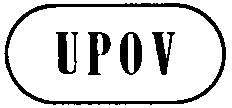 ETWA/42/31ORIGINAL: EnglishDATE: June 21, 2013INTERNATIONAL UNION FOR THE PROTECTION OF NEW VARIETIES OF PLANTS INTERNATIONAL UNION FOR THE PROTECTION OF NEW VARIETIES OF PLANTS INTERNATIONAL UNION FOR THE PROTECTION OF NEW VARIETIES OF PLANTS GenevaGenevaGenevaActionLatest date 
before the TWP sessionCirculation of Subgroup draft by Leading Expert:14 weeksComments to be received from Subgroup:10 weeksSending of draft to the Office by the Leading Expert:6 weeksPosting of draft on the website by the Office:4 weeksCover pageto check whether to add English common name “Job's tears”1.to delete “and their hybrids”Char. 1to have states absent or weak (1), medium (2), strong (3)Char. 3to read “Plant: distribution of infructescences” and to have states apical quarter (1), apical half (2), apical three quarters (3), throughout (4)Char. 7to be deletedChar. 8to delete (+)to read “Culm: number of bracts” Char. 9to be deletedChar. 10to be indicated as QNto have states absent or weak (1), medium (2), strong (3)Chars. 11 and 12to be moved after Char. 2 (observed at growth stage “a”)Char. 13to read “Bract: length of sheath”Char. 14to delete (+)to read “Bract: anthocyanin coloration of sheathto check correlation between chars. 1, 14 and 16 and whether all three chars. are necessaryChar. 15to be deletedChar. 16to be indicated as QNto read “Stigma: anthocyanin coloration”to add example varietiesabsent or weak (1), medium (3), strong (5)Char. 18to be deletedChar. 19to delete (+)to be indicated as VG instead of MSto read “Grain: size”to add example varietiesChar. 20to read “Grain: ratio length/width” with states “low” to “high”to have states and example varieties as follows:to have state low (1) with example variety “Ohotsuku NO.1” to have state middle (2) with example variety “Akishizuku”to have state high (3) with example variety “Hatojiro”to be indicated as QNChar. 22to have “grey” after “dark brown”to replace state “brown” by “light brown” Char. 23to check whether two-colored varieties existChar. 25to be indicated as VG instead of MSto add example variety “Akishizuku” for state 2Char. 26to be indicated as VG instead of MSto add example variety “Akishizuku” for state 2Char. 28to check whether QL or to add intermediate states8.1 (a) to (c)to check whether to move to separate section for growth stages (Chapter 8.3)8.1 (c)to delete “fully developed”8.1 (d)to replace “measured” by “observed” 8.1to add new note with definition of bractAd. 1to delete photosto read “To be observed when 4 leaves are unfolded.”Ad. 8to be deletedAd. 11, 12to check whether to read “To be observed at the middle of the longest culm.”Ad. 13to read “The sheath of the largest bract on the longest culm should be observed.”to move literature reference to Chapter 9Ad. 14 to be deletedAd. 16to delete photosAd. 20to reorder states according to changes to char. 20 (2, 3, 1)Ad. 22 and 23to read “The main color is the color with the largest surface area. In cases where the areas of the main and secondary color are too similar to reliably decide which color has the largest area, the darkest color is considered to be the main color.” TQ 1.1.1to read “1.1”to delete synonymTQ 1.1.2to read “1.2”to delete “[   ]” after common name boxTQ 5.2to read “strong to very strong”Alternative names boxto include the synonym Phaseolus angularis (Willd.) W. WightFrench name to read “Haricot Adzuki”German name to read “Adzukibohne”and to delete “Rote Bohne”Spanish name to read “Judia adzuki” and to delete other Spanish names3.4to delete “or more”4.2.2to check whether there are any characteristics to be assessed on basis of off-types or to delete the paragraphT.O.C.to present characteristics in chronological order according to the indicated growth stagesChar. 1to add (*) and add to Chapter 5.3 and TQ 5 as grouping characteristicto add growth stage 65Char. 5to delete (+)Char. 6to have states low (3), medium (5), high (7)Char. 7to check whether QL or QN and whether to be combined with Char. 8Char. 8to read “Only varieties with lobing present: Terminal leaflet: depth of sinus”Char. 9to delete growth stage 65 and to add (+) and explanation explaining when time of flowering isto add example varieties:state 1: Huang Red Beanstate 2: Ji Hong No. 4state 3: Mi Red BeanChars. 10, 11 to replace (a) by (b)Char. 12to be indicated as PQto add (b)to replace “light beige” by “yellowish white” to delete (+)Char. 13to delete growth stage 88 and to add (+) and explanation explaining when time of maturity isChar. 15state 2 to read “medium cylindrical”to check whether state 4 really is a shape or whether it refers to another characteristic (e.g. shape of tip/distal end of seed); if 2nd char. added, char. 15 to read “Seed: length” and to have states short (3), medium (5), long (7)Char. 16to be deletedChar. 17to read “Seed: main color” (with current states of expression)to add (+) and explanation on main color according to TGP/14Char. 18to be moved after char. “Seed: secondary color”to read “Seed: pattern of secondary color” (with states: none; blotched; marbled)to add (+) and explanation on secondary color according to TGP/14Char. 19to be moved after char. “Seed: main color”to read “Seed: secondary color” (with states: absent, red, black)Char. 20to add (*)to check states and example varietiesto add (+) and explanation when and how  harvested material is weight 8.1 (a)to read “Observations on terminal leaflets should be made on terminal leaflets from the middle part of the plant”8.1 (b)to delete “All”Ad. 2to read “The number of branches should be observed by counting the number of primary branches with more than one node.” Ad. 5to be deletedAd. 12to delete photographsAd. 15to be modified according to changes on Char. 15 (see comment on Char. 15) Ad. 17to be modified according to changes on Char. 17 (see comment on Char. 17)Ad.19to be modified according to changes on Char. 19 (see comment on Char. 19)4.2.2to delete “of clones”4.3.2to read “a new plant stock” 5.3to add characteristics 16 and 27 Table of Chars.general remark: to have two sets of example varieties (one for Kenya, one for Brazil)TWA: to check on the availability of the example varieties named “Clone xxxx”Char. 1to delete (+) and explanation of color in Ad. 1Chars. 1, 4, 5, 9, 22to check whether to split in two characteristics in order to separate anthocyanin coloration and intensity of green color (see TGs Ginseng, Yam)TWA: proposes not the split the characteristics and to maintain them as they areTWA: to add example varieties Char. 2to add example variety “IAC 576-70 (BR)” for state 1 and “Taquara Amarela (BR)” for state 9Char. 3to read “Leaf: shape of central lobe”TWA: to add example varietiesChar. 4to delete (+) and Ad. 4TWA: to delete state 4 “greenish red”Char. 5TWA: to add example varietiesChar. 6to provide example varieties until TWAChar. 9to delete (+) and Ad. 9Char. 10to delete state 4TWA: proposes to maintain state 4to add example varieties:state 1: Xingu (BR)state 2: IAC 576-70 (BR)state 3: BGMC 1117 (BR)Char. 11to delete (*)TWA: proposes to maintain (*)to delete example variety “Karibuni” from state 5Char. 12to add (*)Char. 13to provide example varieties until TWATWA: proposes to delete characteristicChar. 14to be deletedTWA: proposes to delete characteristicChar. 15to check whether to read “Plant: branching” with states all along the stem (1), upper two thirds (2), upper third (3)TWA: proposes to maintain characteristic as it isChar. 16to add (*)to have “cream” as first stateto add example varieties:state “cream”: BGMC 1426 (BR)state “light green”: EAB 182 (BR)state “dark green”: IAPAR 19 (BR)state “purplish”: Mandioca Batata (BR)Char. 17to read “Stem: color of bark”to add (+) and combine with Ad. 16to move “orange” after “brownish yellow”Char. 18to read “Stem: color of internal surface of bark”to add (+) and combine with Ad. 16to add example varieties:state 1: IAC 177-66 (BR)state 2: Taquara Amarela (BR)state 3: IAPAR 19 (BR)state 4: EAB 675 (BR)state 5: Mandioca Batata (BR)Char. 20to read “Stem: prominence of leaf scars”to add example varietiesstate 3: IAC 105-66 (BR)state 5: IAC 576-70 (BR)state 7: BGMC 117 (BR)to add (+) and combine with Ad. 21Char. 21to be indicated as VG/MSto check whether the leaf scars in line have the same number of leaf scars, otherwise add a new. char. “pattern of leaf scars”to add example varieties:state 3: Taquara Amarela (BR)state 5: IAC 576-70 (BR)state 7: EAB 321 (BR)Char. 22to delete (*)to add (+) and illustrationChar. 23to check whether to read “peduncle”or “neck”to be indicated as QNto have states absent to short (1), medium (2), long (3)Char. 24to read “Root: color of epidermis”to add (+) and combined illustration for characteristics 24, 26 and 27to check whether to add (*)to add example varieties:state 2: Taquara Amarela (BR)state 3: Mandioca Batata (BR)Char. 25to add (*)to add example variety “Mantiqueira (BR)” for state 2Char. 26to add (*)to add (+) and combined illustration for characteristics 24, 26 and 27to ad example varieties:state 1: Branca de Santa Catarina (BR)state 2: IAC 576-70 (BR)state 3: Xingu (BR)state 4: EAB 182 (BR)state 5: Mandioca Batata (BR)Char. 27to add (*)to provide example varieties until TWAto add (+) and combined illustration for characteristics 24, 26 and 27Char. 28to delete state 4Char. 29to add example varietiesto provide data over yearsChar. 30to check whether to be deleted or to check number of notesnew. char.to check whether to add new char. “Root: content of starch in flesh”, if data over years can be provided, also provide methodologyAd. 1to be deletedAd. 2to be improvedAd. 3to rotate photos by 90 degrees to check states and photos of states 2 and 3Ad. 4to be deletedAd. 9to be deletedAd. 11to add indication/arrows where to be observedAd. 12to replace photos by drawings or add arrowsAd. 21to be checked, see comment on char. 21Ad. 23to invert photosAd. 29to move literature to Chapter 99.to specify the last two referencesto check and add literature of Ad. 29TQ 5to be updated according to Chapter 5.34.1.4to amend the first sentence of each paragraph to specify which type of plant material it applies (In the case of seed-propagated varieties …/ In the case of vegetatively propagated varieties…)Char. 1to delete (a) to add example varietiesChar. 2to add (a)to check whether to be indicated as QL or  QNChar. 3to add (a)to check whether to be indicated as QL or  QNChar. 5to check whether to split in two characteristics: “Intensity of green color” with states light (1), medium (2), dark (3) and“Leaf: color” (appropriate states to be checked with RHS Colour Chart”to check whether to add (+) and explanation on time of observation (“during vegetative growth stage”)to add note (c)to add (+) and explanation on time of observation (“during vegetative growth stage”)Char. 6to check whether to be indicated as QL or QNto add (+) and explanation on time of observation (“during vegetative growth stage”)Char. 7to add (+) and explanationChar. 8to check whether to add (+) and explanationto add example varietiesChar. 9to check whether to be indicated as QL or QNto delete (+)Char. 10to check whether to be indicated as QL or QNChar. 11to delete (+)to replace “green” by “dark green”to have order of states “yellow, brown-yellow, light green, dark green, brown”Char. 12to read “Lemma: pubescence”to check whether to check whether to be indicated as QL or QNNew Chars.to add following new characteristics:“Time of flowering”“Length of inflorescence”“Length of longest stem”“Ploidy”8.1 (a)to read “Observations on the vegetative characteristics should be done before flowering stage, in the first year of the growing cycle.”8.1 (b)existing text to read “Observations on flowers (Spike) should be done at fully flowering stage” to add clarification on time of full flowering8.1to add new note to cover second year of growing cycle9.literature to be addedTQ 4.2to check whether to insert wording for vegetatively propagated varietiesTQ 6to provide example characteristic2.3to read “1,000 seeds” to delete “1 kg”4.2.2.1to read “For the assessment of uniformity in a sample of 60 plants, a population standard of 1% and an acceptance probability of at least 95 % should be applied.  In the case of a sample size of 60 plants, 2 off-types are allowed.”4.2.2.2 and 4.2.2.3to be deletedT.o.C.growth stages to be indicated on top of second column and to remove bracketsto remove all “A” and “B” in first columnChar. 2to be deletedChar. 4state (1) to read “absent or weak”, (2) medium, (3) strongChar. 5to change notes to (1), (2) and (3)Char. 6to read “Basal leaflet: position of broadest part”to be indicated as QNto have states of expression (1) strongly towards apex; (2) moderately towards apex; (3) at middle”  to add (*)Char. 7to read “Basal leaflet: shape of apex”to have states (1) narrow pointed, (2) broad pointed, (3) rounded, (4) retuseto add (*)to add example variety for state (4)Char. 8to be moved before basal leaflet characteristics (before Char. 5)Char. 9to add (+) and illustrationto be moved after stem characteristicChar. 10to add (+) and illustrationto read “Primary branch: flowering pattern” Char. 11to have states (1) absent or very weak, (2) weak, (3) medium, (4) strong, (5) very strongto add (*)Char. 12to read “Pod: reticulation of surface” and to have states weak, medium, strongto add (+) and explanation and illustrationto add (*)Char. 13states to read (1) two; (2) three or moreto add (+) and explanation that varieties with two kernels may occasionally present one or three kernelsChar. 14to check whether to read “Kernel: main color of testa”to add (+) and explanation on main color and secondary colorto add explanation on observation of the characteristic (mature uncured testa)to add example varietiesto delete code “99”Char. 15to add explanation on time of observation of the characteristic (mature uncured testa)– two weeks after harvestingto check whether to add “B”to delete code “99”Char. 16to be deletedChar. 17to add explanation on observation of the characteristic (mature uncured testa); to add explanation on moisture content at 7% on 100 seedsto read “Kernel: weight” to be indicated as MGto add (*)Char. 18to add explanation on observation of the characteristic (mature uncured testa) – two weeks after harvestingTo add example varieties for states (1) and (3)Char. 19to be indicated as MGto delete indication to “85”to add explanation “time of maturity is when 50% of plants have reached growth stage 85”8.1 (a)to read “Observations on the basal leaflet should be made on a fully developed basal leaflet”8.2to become 8.3Ad. 3to add explanationAd. 4to be deletedAd. 11to delete sentence on top9.to read “Arachis hypogea” in italicsto add literatureTQ 5.7to be moved from 5.7 to TQ. 7to add state (4) “Runner” Alternative name boxto add “Poa de los prados” in Spanish3.4.1first sentence to read “Each test should be designed to result in a total of at least 30 spaced plants, for apomictic varieties, and at least 60 plants, for non-apomictic varieties,…”Char. 1to place note “C” between growth stage and method of observation in second columnto delete state 9 Chars. 2, 3to be deletedChar. 4to delete states 1 and 9Char. 5to delete (+)to delete states 1 and 9Chars. 6 to 9to underline only “without”/”after”Chars. 7, 9to delete state 1Char. 11to delete states 1 and 9Char. 13to delete state 1Char. 14to read “Inflorescence: shape of rachis”Char. 15to read “Inflorescence: form of collar of rachis” Char. 16to delete states 1 and 9Char. 17to delete state 1Char. 18to delete state 9Ad. 13to read “Measurements should be made in the field from ground level to the top of the plant, when the inflorescences are fully expanded.”Ad. 14to add “The shape of rachis should be observed opposite to the lower side branches”Ad. 15to add “The form of collar of rachis should be observed opposite to the lower side branches.”8.2to check tabulation of “Seedling growth” TQ 5.4state 8 to read “tall to very tall” TQ 9.3to be deleted4.2.2.to read “…a population standard of 2% and an acceptance probability of 95% should be applied.  In the case of a sample size of 60 plants, 3 off-types are allowed.”5.3to delete Char. 4 and replace it by Char. 2 “Plant: growth habit”to add char. 23 “Inflorescence: attitude of spikes”Char. 1to be indicated as MGChar. 2to have order of states from erect (1) to prostrate (9)Char. 3to read “Plant: development of stolons”Chars. 4, 5to delete (+) and (*)Chars. 6to delete (+)Char. 7 to be deletedChars. 8, 9to delete (+)Chars. 11, 12to add (*)Char. 13to be indicated as VG and QNto add color states and example varietiesto read “Leaf: intensity of green color” and to have states light (1), medium (2), dark (3)Chars. 14 and 15to move peduncle chars. 14 and 15 after flag leaf characteristics (21)Char. 14to add (*)Char. 22to delete (*)Char. 23state 2 to read “semi-erect to pendulous”to add (*)Char. 27to add (+) and explanation on how many plants to consider beginning of time of flowering8.1 (b)to delete indication of characteristics in this section and add (b) to each of these characteristic in the table of characteristicsAd. 12to improve explanation on calculation of culm widthto add illustration with arrows to indicate internodesAd. 23to replace photographs with illustrations for the three statesAd. 25to improve explanation (longest spike to be measured)9.to correct reference “Lamp, C.A., et al.”:  correct spelling of “I nkata…” to “Inkata”5.3to add Char. 5T.O.C.to check whether to have more (*) characteristicsChar. 1to add (*) to delete “G”Char. 4to delete “61”to add (+) and explanationChar. 6to be deletedChar. 8to have notes 1, 2, 3Char. 9to have notes 1, 2, 3to add example varieties:state 1: Natrastate 2: Boratus, Beehappystate 3: AnabelaNew Char.to check whether to insert new char. “Leaf: structure of leaflets” with states fine (1) medium (2), coarse (3)Char. 10state 3 to read “strong”Char. 11to read “Flower: color”last state to have note 3to be indicated as PQto delete “G”Char. 13to add better explanation  to clarify the different states of expression to add example varietiesto have notes 1, 2, 3Char. 15to read “Seed: 1,000 seed weight”New Char.to check whether to insert new char. “Inflorescence: number of flowers on uppermost tendril” if information on observation and illustration for states of expression can be provided (if possible in several years on same varieties)Ad. 6to be deletedAd. 8, 9first sentence to read “A leaf from the middle part of the main stem should be observed.”to delete “of leaf” in text boxto add indication of widthAd. 12 and 13to correct titleto clarify the indicated structure with arrowsAd. 14to read “… to the top of the uppermost tendril”8.2title to read “Growth stages”to delete growth stage “3:  Stages continuous until”to add “34: Stem 40% of final length”and “35: Stem 50% of final length”TQ 5.1to have notes (2) and (4)to re-introduce Char. 5TQ 6to add example: “Leaf: length” with states “short” and “medium”Name boxto have same species and hybrid listed as in Section 1 (Subject of these Test Guidelines)Alternative namesto delete replace “Sorghum sudanense and hybrid S. bicolor x S. sudanense” by “S. xdrummondii”1.to read “These Test Guidelines apply to all varieties of Sorghum bicolor and Sorghum xdrummondii (Steud.) Millsp. & Chase”2.3 to read “The minimum quantity of plant material, to be supplied by the applicant, should be:0.2 kg for inbred lines1 kg for hybrids and open-pollinated varieties.”4.1.1to use same wording as in ASW 7(A) on parent formula4.3.2to use standard wording 5.3to be updated according to changes of Chars. 18 and 29Char. 1to change growth stage to 12-14Char. 2to add (+) and explanationChar. 3growth stage to be indicated as 45-59to read “Leaf: intensity of green color”to have notes 1 to 5Char. 4growth stage to be indicated as 45-59to insert new state (2) light green and to renumber the following states accordinglyChar. 5growth stage to be indicated as 45-59Char. 6growth stage to be indicated as 51Char. 7growth stage to be indicated as 69to combine states 3 and 4 to have one state “yellow green”Char. 8to be moved before Char. 7Char. 10state 1 to read “white” instead of “whitish”to add (+) and explanation about impossibility to observe in case of strong anthocyanin colorationChar. 13to check whether QNto add guidance that to be observed on 10 plantsto check if “Flower: male sterility”Char. 14growth stage to be indicated as 69Char. 15to read “Lemma : length of arista”to have states “absent or very short” to “very long”Char. 16to read “Dry anther: color”to check whether to add more example varietiesChar. 17to delete “(forage varieties only)”growth stage to be indicated as 41-49Char. 18to read “Plant: length”to check states of expression with other interested expertsChars. 20, 21to delete (+)Char. 22to read “Panicle: length” to add (+) and explanation on how to assess the characteristic (“without neck”) Char. 23to check whether to read “Panicle: length of neck” to have states 1, 2, 3Char. 24to read “Panicle: length of primary lateral branches”Char. 26to read “Panicle: position of broadest part” and to update states accordinglyChar. 29to replace “straw yellow” by “light yellow”to read “Grain: color after threshing”to add states “purple” and “black”Char. 30to delete (*)Char. 31to add state “ovate"to check whether to have notes (1) to (4)Char. 33to add intermediate stateto check data from different years for consistency of expression of characteristicChar. 34to read “Grain: type of endosperm”Char. 35to read “Grain: color of vitreous albumen endosperm”to combine states 2 and 3 to one state “yellow”Char. 36to clarify how to observe the characteristicto have notes 1 and 9to be indicated as QL 8.1(a) and (d) to become explanations for individual characteristics in 8.2to delete indication of Char. 2 corresponding arrow from illustration8.1 (a)to read “The observation should be made on the third leaf from the lower bottom.“8.2illustrations of color in Ad. 4, 5 and 10 to be deleted for final version of draftAd. 6to read “The time of panicle emergence is when the tip of the panicle has emerged from flag leaf sheath on 50% of the plants.”Ad. 13to have same states as Char. 13Ad. 15to add colon “Lemma: length of arista”Ad. 33to read “In this Standard Test Guidelines…” to remove literature from this section and add to section 9to check in “Notes” item 3, to clarify ““Buddy” soft drink” 8.3to check whether Code 19 to read “9 or more leaves unfolded”TQ 1to have one set of boxes (1.1 and 1.2) for each species and hybridTQ 5.4to check wording to include “to” for all intermediate states (short to medium)Name boxto delete “and their hybrids”to add “and hybrids between U. decumbens x U. brizantha x U. ruziziensis; and U. brizantha x U. ruziziensis”Alternative names box Urochloa brizanthato add botanical name “Panicum brizanthum Hochst. ex A. Rich.”to delete repeated mention to “Palisade grass” in Englishto check “Pasto alambre” in Spanish (used for U. decumbens, according to GENIE and GRIN)Alternative names box Urochloa dictyoneurabotanical names to read “Urochloa dictyoneura (Fig. & De Not.) Veldkamp; Brachiaria dictyoneura (Fig. & De Not.) Stapf; Panicum dictyoneurum Fig. & De Not.”Alternative names box Urochloa humidicolato add botanical name “Panicum humidicola Rendle”1.to delete “and their hybrids”to add “and hybrids between U. decumbens x U. brizantha x U. ruziziensis; and U. brizantha x U. ruziziensis”to delete all information on the two groups: “For examination purposes the five species are divided into the following two groups: Group 1: Urochloa brizantha (Hochst. ex A. Rich.) Stapf., Urochloa decumbens Stapf., and Urochloa ruziziensis R. Germ. & Evrard and their hybrids. Group 2: Urochloa dictyoneura (Fig. & De Not.) Veldkamp P. and Urochloa humidicola (Rendle) Morrone & Zuloaga and their hybrids.”3.4.1to read “3.4.1	Each test should be designed to result in a total of at least 40 spaced plants which should be divided into two replicates for apomictic varieties and least 60 spaced plants which should be divided into three replicates for cross-pollinated varieties.” 4.1.4to read “Unless otherwise indicated, for the purposes of distinctness, all observations on single plants should be made on 20 plants or parts taken from each of 20 plants for apomictic varieties, and on 60 plants or parts taken from each of 60 plants for cross-pollinated varieties, and any other observations made on all plants in the test, disregarding any off-type plants.”4.2.2to keep the heading “Cross-pollinated varieties” and to become 4.2.3to read “The assessment of uniformity for cross-pollinated varieties should be according to the recommendations for cross-pollinated varieties in the General Introduction.”4.2.3to become 4.2.2 “Apomictic varieties” to read “For the assessment of uniformity of apomictic varieties, a population standard of 2% and an acceptance probability of at least 95% should be applied.  In the case of a sample size of 20 plants, 2 off-types are allowed.”4.2.4to be deletedChar. 1to add example varietiesto have states “erect, semi erect, semi prostrate, prostrate”Char. 2to add (*)Char. 3to be deletedChar. 4to be deletedChar. 5to delete (a)to add explanation on how to observe the characteristicChar. 6to delete “Group 1 only”to add (*)Char. 7to delete “Group 1 only”to have notes 1 to 3Char. 8, 10, 11all leaf characteristics to be changed to “Flag leaf”Char. 9to add (*)Char. 10to add (*)Char. 11states to read “narrow lanceolate; medium lanceolate; broad lanceolate” to provide illustrationto add (*)to be added as grouping characteristic in 5.3Char. 12to add (*)to delete “Mulato”Char. 13to add (*)to delete “Mulato”Char. 14to add (*) Char. 15to check whether to read “on both sides”Chars. 15 to 23to indicate the time of assessment (to add (a))Char. 15states to replace “side” by “surface”to delete “Mulato”to add (*)Char. 16to add explanation with arrowsto add (*)Char. 17to add explanationto read “Inflorescence: length of rachis”Char. 18to add explanationto have notes (1), (2) and (3)Char. 19to add (*) (listed as grouping char. in 5.3)to add explanation Char. 20to delete (+)to delete state (5) blackChar. 21to delete “Group 1 only”to add (*)Char. 22to delete “(at flowering)”Char. 23to be deleted. If appropriate could be reintroduced in future8.1 (a)to read “Observations should be made at full flowering stage”8.1 (b)to clarify which culm to be assessed 8.1 last paragraphto check whether to become addendums for individual characteristicsAd. 2to replace illustrations with diagram from Rhodesgrass (Ad. 2)Ad. 6to clarify where to assess the characteristic Ad. 8to clarify difference between state (2) and (3)9to delete reference to “ISTA”TQ 1to add one set of boxes for each species and hybridsTQ 4.2.1to have boxes “apomictic”, “non-apomictic” and “other” and to delete other optionsTQ 5to add same chars. as in section 5.3TQ 6to replace “black” by “light purple”Alternative names boxto add names in French, German and Spanish3.3.2to delete paragraph heading 3.4.1to add “which should be divided between at least 2 replicates”3.4.4to be reviewed in order to include parent lines (see TGP/10)4.2.3to check whether to indicate sample size of 1500 plants instead of 2000 plants subject to provision of statistical data 4.2.4third paragraph to read “For “A” characteristics, with the exception of characteristic 2 and 3,…”4.3.3to delete paragraph headingT.o.C.to delete translationsChar. 1to check whether  three states are appropriate and whether PQ or QLto read “Seed: color”to add example variety “Amethyst” for state 3Char. 6to compare results of observation at growth stage 49 to 51 and 57 or 60to indicate method of observation
to be indicated as B instead of Ato add example varietiesto check number of statesChar. 9to add (+) and to move  “(lower side)” to Ad. 9Char. 10to check whether char. is necessary: if so:
to read “Culm: density of hairiness of uppermost node”to check number of notes (if 9 notes are appropriate to have states absent or very sparse (1) to very dense (9))to check level of discriminationto add (+) and explanation and example varietiesChar. 14to be indicated as QNstate 1 to read “thin”Char. 15states to have following order: tapering, parallel sided, slightly clavate, strongly clavate, fusiformexample variety for state 4 to be checkedto check whether example variety for state 4 “Aura” is a spring or winter varietyChar. 16to check whether to replace “lax” by “sparse”Char. 18to read “Ear: scurs or awns”Char. 19to read “Ear: length of scurs or awns”Char. 20to check whether to add third state and to have states white (1), slightly colored (2), strongly colored (3)Char. 21to read “Apical rachis segment: area of hairiness on convex surface”to check whether example variety for state 9 is a spring or winter varietyChar. 23to read “strongly elevated”Char. 26to read “Lower glume: area of hairiness of internal surface”state 1 to read “very small”state 5 to read “very large”Char. 27to add (+) and first photograph proposed in document TWA/42/29 as illustrationNew Char.to add new char. “Lower glume: surface texture”to have states smooth (1), intermediate (2), rough (3)to indicated growth stage 80-92to be indicated as VG and QNNew Char.to check whether to include new char. “Grain shape” subject to data and examples to be providedto be indicated as PQpossible states to be checkedAd. 1to provide information on concentration of solution and duration of testAd. 2scale of recording to read “See characteristic 2…”to replace “grain” by “seed” in the explanation (see change to char. 1)Number of grains per test to read “100 grains for uniformity. The grains should not have been treated chemically”to delete photographsAd. 3to delete photographs “Light:” to read “After the coleoptiles have reached a length of about 1 cm in the dark, they are placed in artificial light (daylight equivalent) at 13000 to 15000 lux continuously for 3 – 4 days” Ad. 4to use drawings as proposed in document TWA/42/29 instead of photographs	Ad. 5to repeat names of states in description of statesto check whether pictures have been taken at the same stage (47-51)Ad. 14heading and states to read as in Char. 14to move expression in brackets in title of Ad. 14 to text in Ad. 14to keep drawings, not to use photographs proposed in document TWA/42/29Ad. 15to delete photographs and keep drawings onlyAd. 16to replace photographs with new proposal from document TWA/42/29Ad. 18to add that observations should be made at the tipto add definition of scurs and awnsAd. 19to add that observations should be made at the tipto include explanations on states as proposed in document TWA/42/29Ad. 21state (9) to read “very large”to improve illustrations on the basis of document TG/3/11TQ 6to have names of states instead of notesGeneral remarks- electrophoresis characteristics from document TG/3/11 to be kept as an annex to the Test Guidelines - regional sets of example varieties to be developed as an annex to the Test GuidelinesSubjectBasic Documents (2013)*Groundnut (Arachis L.) (Revision)TG/93/4(proj.3)Kentucky Bluegrass (Poa pratensis L.) (Revision)TG/33/7(proj.2)*Rhodesgrass (Chloris gayana Kunth)TG/RHODES(proj.2)SubjectAdlay (Coix ma-yuen Roman.)*Adzuki/Red Bean (Vigna angularis)*Cassava (Manihot esculenta Crantz.)Castor Bean (Ricinus comunis L.)Elytrigia (Elytrigia elongata (Host) Nevski), (Agropyron elongatum (Host) P. Beauv.) Finger millet (Eleusine coracana (L.) Gaertn.)Ginseng (Panax ginseng C.A. Mey.) (Revision)Quinoa (Chenopodium quinoa Willd.)*Scorpion Weed (Phacelia tanacetifolia Benth.)*Sorghum (Sorghum bicolor and S. xdrummondii) (Revision)*Urochloa (Brachiaria)Wheat (Triticum aestivum L. emend. Fiori et Paol.) (Revision)Yellow Potato (Solanum tuberosum L. subsp. andigenum)SpeciesBasic DocumentLeading expert(s)*Groundnut (Arachis L.) (Revision)TG/93/4(proj.3)Mrs. Lynette Croukamp (ZA)Kentucky Bluegrass (Poa pratensis L.) (Revision)TG/33/7(proj.2)Mrs. Beate Rücker (DE)*Rhodesgrass (Chloris gayana Kunth)TG/RHODES(proj.2)Mr. Tanvir Hossain (AU)SpeciesBasic DocumentLeading expert(s)Interested experts (countries/organizations)Adlay
(Coix ma-yuen Roman.)TG/COIX(proj.3)Mr. Yoshiaki Takamatsu (JP)CN, KR, ISF, Office*Adzuki/Red bean 
(Vigna angularis)TG/ADZUK(proj.2)Mr. Masayuki Uchida (JP)CN, KR, ISF, Office*Cassava (Manihot esculenta Crantz.)TG/CASSAV(proj.4) (rev.)Mr. Simeon Kibet Kogo (KE),
Mr. Fabrício Santana Santos (BR)TWV,
CN, CO, TZ, ZA, ISF, OfficeCastor Bean 
(Ricinus comunis L.)NEWMr. Adriaan de Villiers (ZA)AR, BG, BR, FR, IT, QZ, UA, ESA, ISF, OfficeElytrigia (Elytrigia elongata (Host) Nevski), (Agropyron elongatum (Host) P. Beauv.) TG/ELYTR(proj.3)Mr. Alberto Ballesteros (AR)HU, PL, QZ, ESA, ISF, OfficeFinger millet (Eleusine coracana (L.) Gaertn.)NEWMs. Nadiya Leschuk (UA)BR, KE, TZ, ISF, OfficeGinseng (Panax ginseng C.A. Mey.) (Revision)TG/224/1Mr. Keun-Jin Choi (KR)CN, JP, ESA, ISF, OfficeQuinoa (Chenopodium quinoa Willd.)NEWMr. Erik Lawaetz (DK)AR, BR, CA, FR, NL, QZ, ZA, ESA, ISF, Office*Scorpion Weed (Phacelia tanacetifolia Benth.)TG/PHACE(proj.3)Mrs. Bogna Kowalczyk (PL)AT, CZ, DE, FR, QZ, RO, ISF, Office*Sorghum 
(Sorghum bicolor L.) (Revision)TG/122/4(proj.2)Mr. Luis Salaices (ES)AU, BR, CA, CL, CN, CZ, DE, FR, GB, HU, IT, JP, KE, QZ, RO, TZ, UA, ZA, ESA, ISF, Office*Urochloa (Brachiaria)TG/UROCH(proj.7)Mr. Fabrício Santana Santos (BR) AU, CO, MX, ZA, ISF, OfficeWheat (Triticum aestivum L. emend. Fiori et Paol.) (Revision)TG/3/12(proj.2)Mrs. Virginie Bertoux (FR)AT, AU, BG, BR, CA, CL, CN, CZ, DE, DK, ES, FI, GB, HR, HU, IT, JP, KE, KR, NL, PL, QZ, RO, SK, UA, ZA, ESA, ISF, OfficeYellow Potato 
(Solanum tuberosum L. subsp. andigenum) TG/SOL_TUB_AND
(proj.1)Mr. Rodolfo Caicedo (CO)AR, AT, BR, CA, CN, CZ, DE, ES, FR, GB, IT, JP, KE, KR, NL, PL, QZ, SK, ZA, ESA,ISF, Office